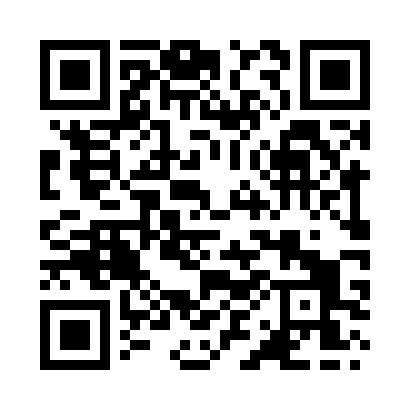 Prayer times for Lichfield, Staffordshire, UKWed 1 May 2024 - Fri 31 May 2024High Latitude Method: Angle Based RulePrayer Calculation Method: Islamic Society of North AmericaAsar Calculation Method: HanafiPrayer times provided by https://www.salahtimes.comDateDayFajrSunriseDhuhrAsrMaghribIsha1Wed3:325:341:046:138:3510:382Thu3:295:331:046:148:3710:413Fri3:265:311:046:158:3910:444Sat3:225:291:046:168:4010:475Sun3:195:271:046:178:4210:506Mon3:165:251:046:188:4410:547Tue3:145:231:046:198:4510:558Wed3:135:211:046:208:4710:569Thu3:125:201:046:218:4910:5610Fri3:115:181:046:228:5010:5711Sat3:105:161:046:238:5210:5812Sun3:095:151:046:248:5410:5913Mon3:085:131:046:258:5511:0014Tue3:085:111:046:268:5711:0015Wed3:075:101:046:278:5811:0116Thu3:065:081:046:289:0011:0217Fri3:055:071:046:299:0111:0318Sat3:055:051:046:309:0311:0419Sun3:045:041:046:309:0511:0420Mon3:035:021:046:319:0611:0521Tue3:035:011:046:329:0711:0622Wed3:025:001:046:339:0911:0723Thu3:014:591:046:349:1011:0724Fri3:014:571:046:359:1211:0825Sat3:004:561:046:359:1311:0926Sun3:004:551:046:369:1411:1027Mon2:594:541:056:379:1611:1028Tue2:594:531:056:389:1711:1129Wed2:584:521:056:389:1811:1230Thu2:584:511:056:399:1911:1231Fri2:584:501:056:409:2111:13